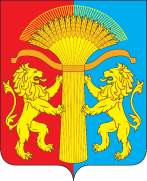 ГЛАВА КАНСКОГО РАЙОНАКРАСНОЯРСКОГО КРАЯРАСПОРЯЖЕНИЕ22.02.2023				   г. Канск				     № 8-рГО назначении публичных слушаний по проекту внесения изменений в Правила землепользования и застройки муниципального образования Филимоновский сельсоветВ соответствии со ст. 33 Градостроительного кодекса Российской Федерации, Федеральным законом от 06.10.2003 № 131-ФЗ «Об общих принципах организации местного самоуправления в Российской Федерации», Законом Красноярского края от 06.12.2005 № 16-4166 «О требованиях к составу                          и порядку деятельности комиссии по подготовке проекта правил землепользования и застройки», решением Канского районного Совета депутатов от 04.07.2019 № 31-236 «Об утверждении положения об организации                                 и проведении публичных слушаний по вопросам градостроительной деятельности в Канском районе», руководствуясь ст. 14, 20 Устава Канского района Красноярского края, принимая во внимание заключение комиссии от 15.02.2023:1. Провести публичные слушания по проекту внесения изменений                       в Правила землепользования и застройки муниципального образования Филимоновский сельсовет (далее – Проект) на территории Филимоновского сельсовета в срок  до 27.03.2023 года (включительно).2. Постоянно действующей комиссии по подготовке Проекта по внесению изменений в Правила землепользования и застройки муниципального образования Филимоновский сельсовет, действующей на основании положения, утвержденного постановлением администрации Канского района от 27.03.2017 № 142-пг:2.1. Предоставить в администрацию Филимоновского сельсовета Проект внесения изменений в Правила землепользования и застройки муниципального образования Филимоновский сельсовет для ознакомления населения.2.2. Разместить извещение о проведении публичных слушаний согласно приложению 1 к настоящему распоряжению  и  Проект согласно приложению 2 к настоящему распоряжению в официальном печатном издании «Вести Канского района» и на официальном сайте муниципального образования Канский район в информационно-телекоммуникационной сети «Интернет».3. Контроль за исполнением настоящего распоряжения возложить на заместителя Главы Канского района по оперативным вопросам С.И. Макарова.4. Распоряжение вступает в силу со дня подписания.Глава Канского района							А.А. ЗаруцкийИЗВЕЩЕНИЕО проведении публичных слушаний по проекту внесения изменений в Правила землепользования и застройки муниципального образования Филимоновский сельсоветАдминистрация Канского района, сообщает о проведении публичных слушаний по проекту внесения изменений в Правила землепользования и застройки муниципального образования Филимоновский сельсовет,  утвержденные решением Канского районного Совета депутатов от 20.02.2013 № 25-168, в срок до 27.03.2023.Открытые обсуждения Проекта, вынесенного на публичные слушания, состоятся: - 27.03.2023 в 14 час. 00 мин. в здании администрации Филимоновского сельсовета по адресу: с. Филимоново, ул. Комсомольская, 2.В период с  27.02.2023 по 27.03.2023 будет организована экспозиция материалов по рассматриваемому Проекту по адресу: с.Филимоново, ул. Комсомольская, 2, время работы экспозиции все рабочие дни с 8:00 до 17:00.С материалами данного Проекта также можно будет ознакомиться во время проведения открытых обсуждений.Материалы по Проекту размещены в официальном печатном издании «Вести Канского района» и на  официальном сайте муниципального образования Канский район в информационно-телекоммуникационной сети «Интернет».Предполагаемый состав участников публичных слушаний: члены комиссии по подготовке Проекта, жители населенных пунктов входящих в состав  Филимоновского сельсовета: с.Филимоново, с.Бережки, с.Крутая горка, с.Левобережное, с.Польное.	Участники открытого обсуждения регистрируются, регистрация осуществляется при наличии паспорта гражданина РФ. Начало регистрации: 27.03.2023 - с 13:00 до 14:00.Письменные предложения и замечания по Проекту, вынесенному на публичные слушания, направляются в комиссию в период с момента опубликования информационного сообщения о проведении публичных слушаний, но не позднее, чем за десять дней до окончания публичных слушаний по адресу: г. Канск, ул. Ленина, 4/1.Предложения и замечания по Проекту, вынесенному на публичные слушания, должны соответствовать предмету публичных слушаний.В индивидуальных, а также коллективных предложениях и замечаниях по Проекту, вынесенному на публичные слушания, указываются фамилия, имя, отчество, дата рождения, адрес места жительства, контактный телефон (при наличии), личная подпись гражданина или граждан, внесших предложения                 и замечания, и дата подписания. В коллективных предложениях и замечаниях по Проекту, вынесенному на публичные слушания, должны быть также указаны фамилия, имя, отчество, дата рождения, адрес места жительства, контактный телефон (при наличии) лица, которому гражданами поручено представлять данные предложения и замечания.Не включаются в протокол публичных слушаний предложения                            и замечания, не соответствующие требованиям, в том числе внесенные                         с нарушением установленных сроков, а также не относящиеся к предмету публичных слушаний.Все поступившие в комиссию предложения по Проекту, вынесенному на публичные слушания, регистрируются комиссией.Изменения в решение Канского районного Совета депутатов от 20.02.2013 № 25-168 «О правилах землепользования и застройки муниципального образования Филимоновский сельсовет»Пункт 2 статьи 28 раздела III  приложения к Решению Канского районного Совета депутатов от 20.02.2013 № 25-168 «О правилах землепользования и застройки муниципального образования Филимоновский сельсовет» дополнить подпунктом следующего содержания:«20) Парки культуры и отдыха.».Приложение 1к распоряжению Главы Канского района         от ________ №____ - рГПриложение 2к распоряжению Главы Канского района от ________ № _____ - рГ